Војводе Момчила број 10-12-16,   тел: 051/433-620 На основу члана 90., члана 70.став 1. и 3. и 6.Закона о јавним набавкама Босне и Херцеговине (Службени гласник  БиХ бр.39/14),  Правилника о  поступку директног споразума  Центра број: 153/15,626/18 и члана 33. Статута Центра за развој пољопривреде и  села, у поступку јавне набавке роба-Набавка машине за распростирање вјештачког ђубрива   Директор Центра, д о н о с и, О  Д  Л  У  К  У1. Прихвата се приједлог представника Центра, о избору најповољнијег понуђача за набавку роба „Набавка машине за распростирање вјештачког ђубрива“, путем директног споразума број:247/20.2. Утврђује се да су понуђачи „AGROCOOP“ д.о.о. Кобатовци- Александровац  и „AGROMEHANIKA-KOMERC“ д.о.о. Бања Лука испунили услове за квалификацију.3. „AGROCOOP“ д.о.о. Кобатовци- Александровац , бира се у поступку јавне набавке број:247/20. Понуђач је понудио најнижу цијену  у износу од 3.170,00 КМ без ПДВ-а, односно 3.708,90 КМ са урачунатим ПДВ-ом.4. Уговорни орган закључиће уговор са изабраним понуђачем, под условима утврђеним у позиву  за достављање понуда и понудом број: 1-39/20 од 21.02.2020г.одине, доставњеном од стране изабраног понуђача. 5. Ова Одлука је коначна и ступа на снагу даном доношења.Доставља се понуђачима који су учествовали у поступку јавне набавке, у складу са чланом 71.став 2.Закона о јавним набавкама Босне и Херцеговине. Образложење: Центар за развој села, провео је поступак директног споразума број:247/20 за избор најповољнијег понуђача за набавку роба „Набавка машине за распростирање вјештачког ђубрива, по Одлуци Директора број: 246/20 од 21.02.2020.године. Критериј за избор најповољнијег понуђача је најнижа цијена. Процијењена вриједност  јавне набавке без ПДВ-а је 4.000,00 КМ.Позив за достављање понуда , упућен је понуђачима: „AGROCOOP“ д.о.о. Кобатовци- Александровац  и „AGROMEHANIKA -KOMERC“ д.о.о. Бања Лука Дана 02.03.2020.године у 12:15 часова представник Центра за село је за предметну набавку извршио отварање понуда и том приликом констатовао  да су пристигле понуде сљедећих понуђача и то по сљедећем редослиједу приспјећа: 1. „AGROCOOP“ д.о.о. Кобатовци- Александровац  са понуђеном цијеном у износу од 3.170,00  КМ без ПДВ-а односно 3.708,90 КМ са ПДВ-ом,„AGROMEHANIKA KOMERC“ д.о.о. Бања Лука  са понуђеном цијеном у износу од 3.370,00 КМ без ПДВ-а односно 3.942,90 КМ са ПДВ-ом.Након пријема понуда извршена је рачунска контрола понуда и утврђено је да нема рачунских грешака.  Разматрајући захтјев за набавку и понуде понуђача, уговорни орган је из наведених разлога, примјеном члана 64.став 1.тачка б. Закона о јавним набавкама Босне и Херцеговине, те Правилника о поступку директног споразума Центра као најповоњнијег понуђача изабрао  „AGROCOOP“ д.о.о. Кобатовци- Александровац   са понуђеном најнижом  цијеном у износу од 3.170,00 КМ без ПДВ-а односно 3.708,90 КМ са ПДВ-ом.С обзиром да је понуђач „AGROCOOP“ д.о.о. Кобатовци- Александровац   доставио најнижу  понуду за јавну набавку број:247/20 у складу са условима из позива за достављање понуда, то ће уговорни орган  прихватити приједлог представника Центра и одлучити као у диспозитиву. Достављено: Понуђачима  2х			                                      ДИРЕКТОР Евиденција                                                             Драшко Илић, дипл.екон.Архива                                                                                                                                           _________________________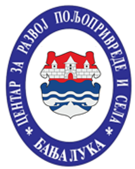 ЦЕНТАР ЗА РАЗВОЈ ПОЉОПРИВРЕДЕ И СЕЛАБАЊА ЛУКА                   Број: 377//20-ОЦЕНТАР ЗА РАЗВОЈ ПОЉОПРИВРЕДЕ И СЕЛАБАЊА ЛУКА               Датум:03.03.2020.год.